МИНИСТЕРСТВО НАУКИ И ВЫСШЕГО ОБРАЗОВАНИЯ РОССИЙСКОЙ ФЕДЕРАЦИИфедеральное государственное бюджетное образовательное учреждениевысшего образования «Тольяттинский государственный университет»ИНФОРМАЦИОННОЕ ПИСЬМОУВАЖАЕМЫЕ КОЛЛЕГИ!Приглашаем Вас принять участие вработе II Всероссийской научной конференции с международным участием «Информационные технологии в моделировании и управлении: подходы, методы, решения», которая пройдет в Тольяттинском государственном университетес 22 по 24апреля2019 года. Цель КОНФЕРЕНЦИИ:–обмен идеями, обсуждение достижений в рамках заявленных направлений, интеграция научных знаний и практики;–определение актуальных и перспективных направлений научных исследований и практических разработок.Рабочие языки конференции – русский, английский.направленияРАБОТЫ КОНФЕРЕНЦИИ:Математические модели и методы их анализаТеоретические основы информационных технологийИнформационные технологии в естествознании и технических системахИнформационные технологии в управлении экономикой и гуманитарной сферойДо начала конференции планируется выпуск сборника материалов конференции в электронном и печатном вариантах (с присвоением ISBN).  Сборник будет размещен в Научной электронной библиотеке (РИНЦ). Электронная версия сборника будет размещена на сайте конференции https://sites.google.com/view/itmutgu/Условия участияПросим Вас в срок до 20февраля 2019 г. (включительно)зарегистрироватьсянасайтеконференцииhttps://sites.google.com/view/itmutgu/регистрацияи направитьнаэлектронный адрес konf_v_pmi@tltsu.ru следующие материалы:1.	Текст статьи, оформленный в соответствии с требованиями (см. образец оформления статьи) – файл Фамилия_статья.docx(например, Иванов_статья.docx)2.	Сведения об авторе в установленной форме (см. пример оформления сведений об авторе) – файл Фамилия_сведения.docx(например, Иванов_сведения.docx)3. Экспертное заключение о возможности опубликования статьи в открытой печати, заверенное ПЕЧАТЬЮ ОРГАНИЗАЦИИ (см. форму экспертного заключения) – файл Фамилия_заключение.docx(например, Иванов_заключение.docx). Экспертное заключение может быть представлено в ИНОЙ ФОРМЕ, рекомендованной в организации автора.4. Файлы рисунков, используемых в тексте доклада.Документы представляются одновременно в едином архивном файле формата ZIP/RAR. В качестве имени файла-архива указывается фамилия первого автора кириллицей и город, например, Иванов_Тольятти.zip. В теме письма следует указать «Конференция 2019. Секция ...», например, «Конференция 2019. Секция 3».ВНИМАНИЕ!Если в течение трёх рабочих дней Вы не получили подтверждение о получении электронных материаловОБЯЗАТЕЛЬНО свяжитесь по телефону с организаторами конференции! В противном случае претензии по включению статьи в сборник приниматься не будут.В течение десяти рабочих дней после получения заявки автору по электронной почте направляется уведомление о результатах рассмотрения получении материалов. В целях своевременного получения сборника в сведениях об авторе указывайте почтовый адрес получателя корректно!Объем представляемых материалов – от ПЯТИдо ДЕСЯТИ страниц. Один участник может представить не более двух докладов. При представлении одним автором (или коллективом авторов - не более трех участников) двух докладов необходимо отправить два отдельных комплекта материалов(соответственно, в двух файлах-архивах).ВНИМАНИЕ!Статьи публикуются в авторской редакции. Просим обратить внимание на содержание, стиль изложения, орфографию, пунктуацию и оформление библиографического списка! Текст должен быть отформатирован в соответствии с требованиями.Авторы статей несут полную ответственность за содержание предоставляемых материалов.Оргкомитет оставляет за собой право отклонить материалы, не удовлетворяющие перечисленным требованиям или несоответствующие тематике конференции илиотправленные позднее 20 февраля 2019 г.Оргкомитет конференции также оставляет за собой право проверить поступившие материалы на антиплагиат (оригинальность текста должна составлять не менее 70%).В случае отклонения повторное рассмотрение исправленных авторами материалов не проводится. оргвзносОрганизационный взнос за участие в конференции не предусмотрен. Авторы научных статей, принятых к участию в конференции, получают возможность скачать электронную версию сборника с сайта конференции https://sites.google.com/view/itmutgu/сборник.Участники, принявшие очное участие в конференции, получают бесплатнопечатные версии сборника и сертификаты участников. Участники, принявшие заочное участие, получают электронные сертификаты.Участникам конференции предоставляется возможность приобрести необходимое количество печатных сборников при условии оплаты взноса на их пересылку. В этом случае участники направляют запрос в оргкомитет конференции для согласования размера взноса и реквизитов для оплаты. ВНИМАНИЕ!В случае очного участия плата проезда к месту проведения конференции и проживания в г. Тольятти производится из средств участников конференции. Программа конференции размещается на сайте 
https://sites.google.com/view/itmutguКонтактная информацияС более подробной информацией о конференции можно ознакомиться на сайте https://sites.google.com/view/itmutguВопросы, возникшие в ходе подготовки материалов, можно задать по электронной почте konf_v_pmi@tltsu.ru или по телефону +7 (8482) 53-91-81 с 9:00 до 15:00 (МСК) в рабочие дни. Требования к оформлению СТАТЕЙТекст набирается в редакторе, совместимом с MicrosoftWord2003-2010 (формат *.doc/*.docx).Размер бумаги – А4, ориентация – книжная. Поля: левое – 25 мм, правое – 15 мм, верхнее – , нижнее – .Шрифт: гарнитура – «TimesNewRoman», кегль – 14 (в рисунках и таблицах – не менее 12), цвет – черный. Абзац выделять отступом первой строки слева на . Абзацные отступы не допускается заменять пробелами или табуляцией. Междустрочный интервал – полуторный, выравнивание – по ширине.В конце заголовков точки не ставятся. Страницы не нумеруются. Не допускается использование знаков принудительного разрыва строк, страниц, разделов; автоматических списков; подстрочных сносок.Формулы набираются в редакторе формул(MSEquation).Рисунки и схемы предоставляются отдельными файлами в любом графическом формате (предпочтительно tiff, eps, jpg, bmp), а также обязательно должны быть вставлены непосредственно в файл с текстом статьи. На рисунках следует избегать излишней детализации, обозначение выносить в подрисуночной надписи. Ссылки на источники и литературу приводятся в тексте статьи в квадратных скобках.После основного текста статьи должен быть приведен список использованных источников и литературы в соответствии с ГОСТ 7.1-2003 «Библиографическая запись. Библиографическое описание. Общие требования и правила составления» (см. образец оформления статьи).Список используемых источников порядке упоминания в тексте статьи должен быть набран шрифтом TimesNewRoman размером 14 пунктов.ВНИМАНИЕ!В соответствии с международной этикой научных публикаций авторам рекомендуется соблюдать степень самоцитирования в пределах 0–20 %Ждем и надеемся на Ваше участие в конференции!Оргкомитет конференцииОБРАЗЕЦ ОФОРМЛЕНИЯ СТАТЬИУДК ...И.И. Иванов1, П.П. Петров2ПРЕОДОЛЕНИЕ ПРОТИВОРЕЧИЯ ФУНДАМЕНТАЛЬНОЙ ШКАЛЫ В МЕТОДЕ ПАРНЫХ СРАВНЕНИЙТольяттинский государственный университет(Россия, Тольятти, 1ivanov@mail.ru, 2petrov@yandex.ru)Аннотация.Текст. Текст. Текст ( 200 слов).Ключевые слова:текст; текст; текст (до 10 слов).I.I. Ivanov1, P.P. Petrov2OVERCOMING THE CONTRADICTION OF THE FUNDAMENTAL SCALE IN THE METHOD OF PAIR COMPARISONSTogliatti State University(Russia, Togliatti, 1ivanov@mail.ru, 2petrov@yandex.ru)Abstract. Text. Text. Text. Text.Keywords: text; text; text.Текст статьи текст статьи текст статьи текст статьи текст статьи текст статьи текст статьи текст статьи текст статьи [1, с. 25; 2, с. 25].Текст статьи текст статьи текст статьи текст статьи текст статьи текст статьи текст статьи текст статьи текст статьи текст статьи (см. табл. 1).Таблица 1.Название таблицыТекст статьи текст статьи текст статьи текст статьи текст статьи текст статьи текст статьи по формуле (1).	(1)где y– характеристика;z – характеристика.Текст статьи текст статьи текст статьи текст статьи текст статьи текст статьи текст статьи текст статьи текст статьи текст статьи текст статьи текст статьи текст статьи текст статьи текст статьи текст статьи текст статьи текст статьи текст статьи текст статьи текст статьи текст статьи текст статьи текст статьи текст статьи текст статьи текст статьи текст статьи (см. рис. 1).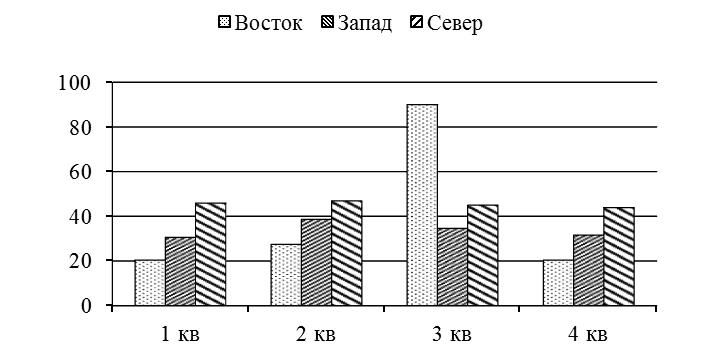 Рис. 1. Название рисункаТекст статьи текст статьи текст статьи текст статьи текст статьи текст статьи текст статьи текст статьи текст статьи текст статьи текст статьи текст статьи текст статьи [3].Последняя страница должна быть максимально заполнена (не менее 2/3 страницы).Список использованных источников1. Иванов И.И. Нетрадиционная энергетика / И.И. Иванов. – М.: Инфра-М., 2005. – 346 с.2. Козлов К.Д. Факторы эффективности эксплуатации нетрадиционных источников электрической энергии [Электрон. ресурс] / К.Д. Козлов. // Электроэнергетика онлайн. – Электрон. дан. - Режим доступа: http://www.electro-online.ru.3. Чудинов С.Б. Анализ технических характеристик современных ВЭУ / С.Б. Чудинов, П.П. Петров/ Вопросы энергетики. – 2006. – № 4. – С. 15-16.ЭКСПЕРТНОЕ ЗАКЛЮЧЕНИЕо возможности открытого опубликования_____________________________________________(вид и название публикуемого материала)Руководитель-эксперт __________________________________________________________в период с «__» _____________ 20__ г. по «__» _____________ 20__ г. провел экспертизу материалов ___________________________________________________________________(вид и название публикуемого материала)автора(ов)____________________________________________________________________(ФИО полностью, с указанием должности и места работы).
на предмет отсутствия (наличия) в них сведений, составляющих государственную тайну, сведений конфиденциального характера, и возможности (невозможности) их открытого опубликования.Руководствуясь Законом Российской Федерации «О государственной тайне», Перечнем сведений, отнесенных к государственной тайне, утвержденным Указом Президента Российской Федерации от 30 ноября 1995 г. № 1203, Перечнем сведений, подлежащих засекречиванию, Министерства образования и науки Российской Федерации, утвержденным приказом Министерства образования и науки Российской Федерации от 10 ноября 2014 г. № 36с, а также Перечнем сведений конфиденциального характера, утвержденного Указом Президента от 6 марта 1997 г. №188, комиссия установила:сведения, содержащиеся в рассматриваемых материалах, находятся в компетенции ________________________________________________________________________;(наименование образовательного учреждения или другой организации)сведения, содержащиеся в рассматриваемых материалах: ________________________________________________________________________, (вид и название публикуемого материала)не подпадают под действие Перечня сведений, составляющих государственную тайну (статья 5 закона Российской Федерации «О государственной тайне»), не относятся к Перечню сведений, отнесенных к государственной тайне, утвержденному Указом Президента Российской Федерации от 30 ноября 1995 г. №1203, не подлежат засекречиванию, не содержат служебной и коммерческой тайны и данные материалы могут быть открыто опубликованы.Руководитель-эксперт                            _________________  _____________________( подпись)                         (И.О. Фамилия)МП(заверяющей подпись эксперта)Информация об автореИнформация об автореФИОУченая степеньУченое званиеСекция, в которой размещена статьяНаименование публикуемой статьиСтранаОкругГородМесто работы / Место учебы (наименование организации полностью)Должность, подразделение / Статус (студент, аспирант, докторант), факультет, кафедраТелефонE-mailБоковик (по левому краю)Числа (по центру)Текст (по левому краю)Строка 1130Текст таблицы текст таблицы текст таблицы текст таблицы текст таблицыСтрока 2160Текст таблицы текст таблицы текст таблицы текст таблицы текст таблицы